                                        CİHAZ KULLANMA TALİMATI1. Cihazın fişinin takılı olup olmadığını kontrol ediniz.2. Otoklavı çalıştırmadan önce atık ve hava kontrol edilmelidir.3. Cihazın açma anahtarı ileri itilerek cihaz açılmalıdır.4. Cihazın içerisindeki su kontrol edilmeli eksik ise ilave edilmelidir.5. Otoklavda kullanılacak su saf su veya deiyonize su olmalıdır.6. Sepetleri içine malzemeleri yerleştirilerek yerine koyunuz.7. Kapağı kapatıp kilit düğmesini çekiniz.8. Cihazın ön panelinde bulunan ekrandan yüklenen malzemeye uygun programı seçip ayarlamaları yaparak çalıştırınız.9. İşlem tamamlandığında cihaz uyarı verecektir. Öncesinde kapağı açmaya çalışmayınız.10. Cihaz soğuduktan sonra kapağı açınız.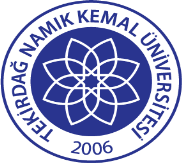 TNKÜ SAĞLIK HİZMETLERİ MESLEK YÜKSEKOKULU  OTOKLAV CİHAZI KULLANMA TALİMATI Doküman No:  EYS-TL-005TNKÜ SAĞLIK HİZMETLERİ MESLEK YÜKSEKOKULU  OTOKLAV CİHAZI KULLANMA TALİMATI Hazırlama Tarihi:   12.11.2021TNKÜ SAĞLIK HİZMETLERİ MESLEK YÜKSEKOKULU  OTOKLAV CİHAZI KULLANMA TALİMATI Revizyon Tarihi:   --TNKÜ SAĞLIK HİZMETLERİ MESLEK YÜKSEKOKULU  OTOKLAV CİHAZI KULLANMA TALİMATI Revizyon No:   0TNKÜ SAĞLIK HİZMETLERİ MESLEK YÜKSEKOKULU  OTOKLAV CİHAZI KULLANMA TALİMATI Toplam Sayfa Sayısı:   1Cihazın Markası/Modeli/ Taşınır Sicil No Otoklav Cihazı - 253.3.6/12/15029Kullanım AmacıEğitim-ÖğretimSorumlusu	Tıbbi Laboratuvar Teknikleri Programı Personel ve Öğrencileri Sorumlu Personel İletişim Bilgileri (e-posta, GSM)Öğr. Gör. Ramadan Bilgin AKALIN rbakalin@nku.edu.tr 